Sea Turtle Fractions WorksheetShade each sea turtle so they show equivalent, or equal, fractions. Write the fraction underneath the turtle. ====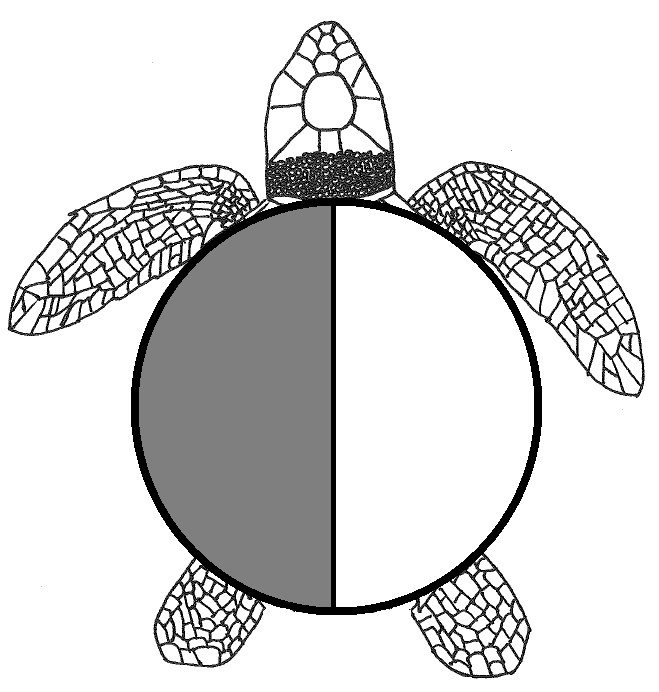 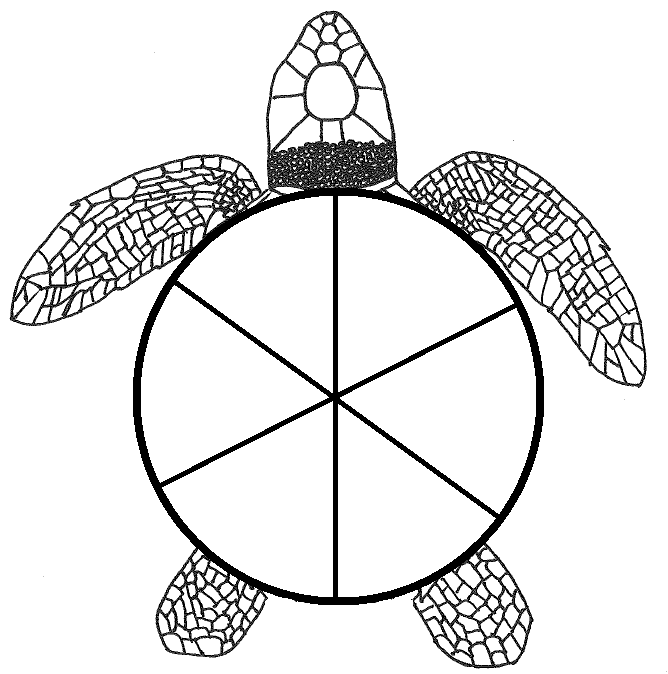 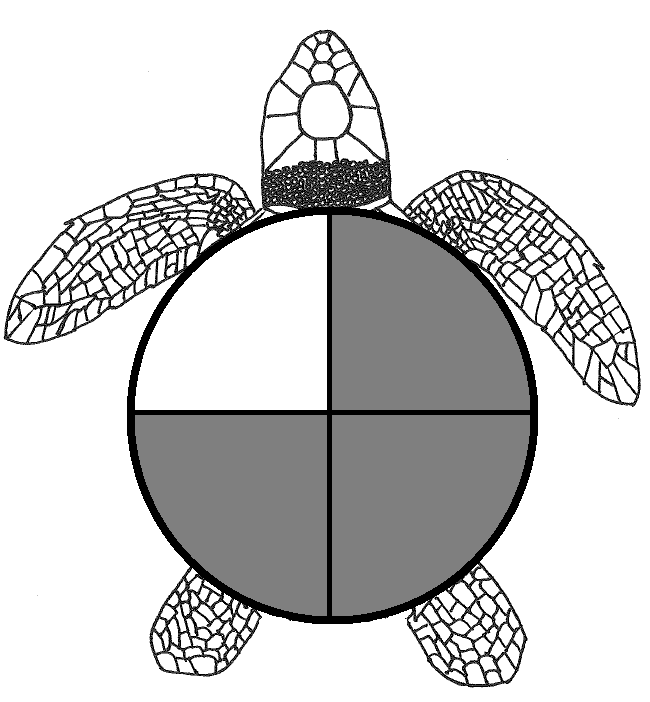 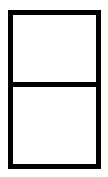 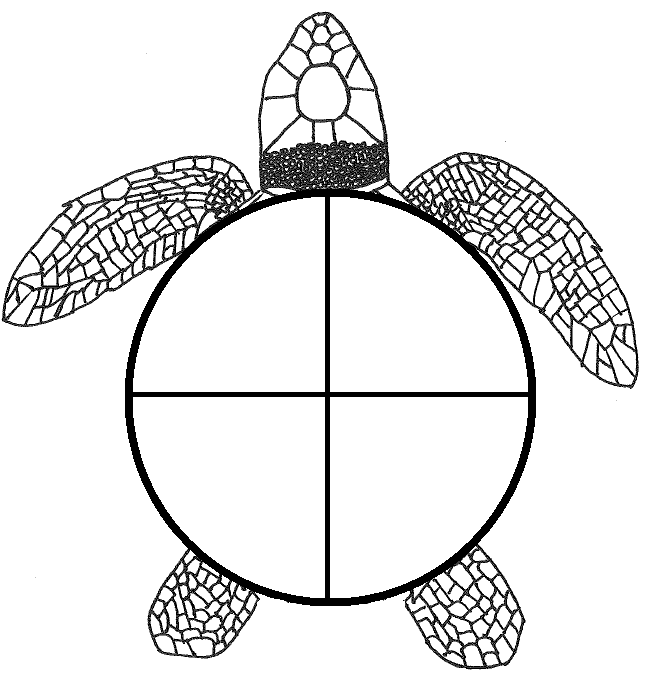 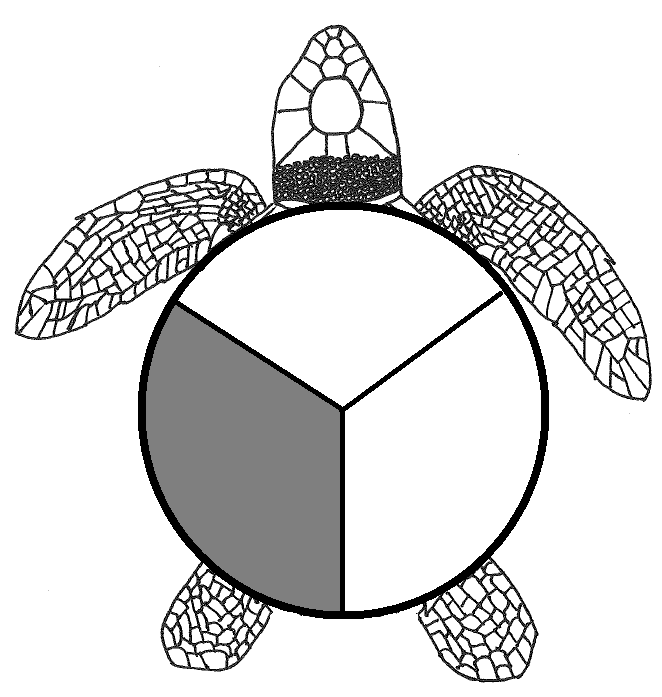 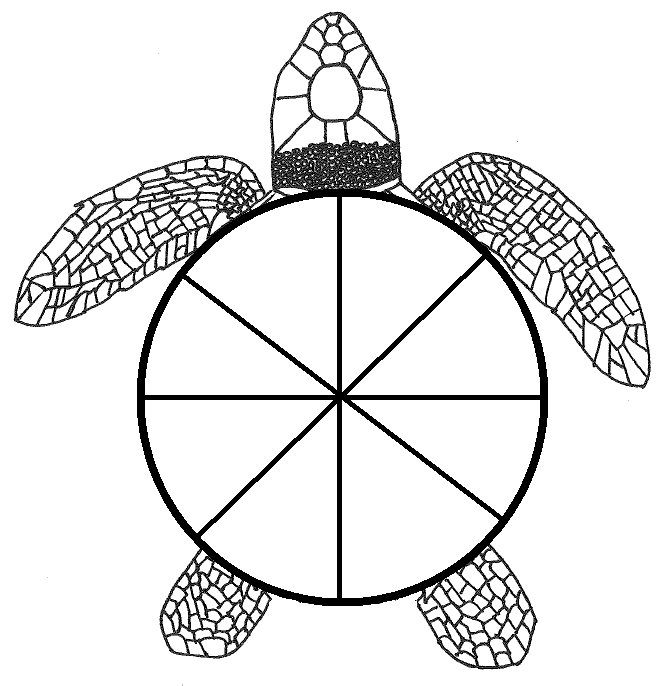 